     SHOWING ASSOCIATION OF SOUTH AFRICA (SASA)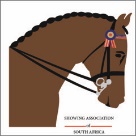 OFFICE HOURS:	Monday to Friday 8h00 – 13h00ADDRESS:		11 Savannah Meent, Flamwood KLERKSDORP 2571 TELEPHONE NO:	082 956 1537EMAIL:			admin@showingsa.co.zaWEBSITE:		www.showingsa.co.za 	 